Приложение 2 к Положению о нагрудном знаке «ЗА ДОСТОЙНУЮ СЛУЖБУ» (знак 1-й степени; знак 2-й степени) (п. 6)УДОСТОВЕРЕНИЕ к нагрудному знаку «ЗА ДОСТОЙНУЮ СЛУЖБУ» (знак 1-й степени; знак 2-й степени)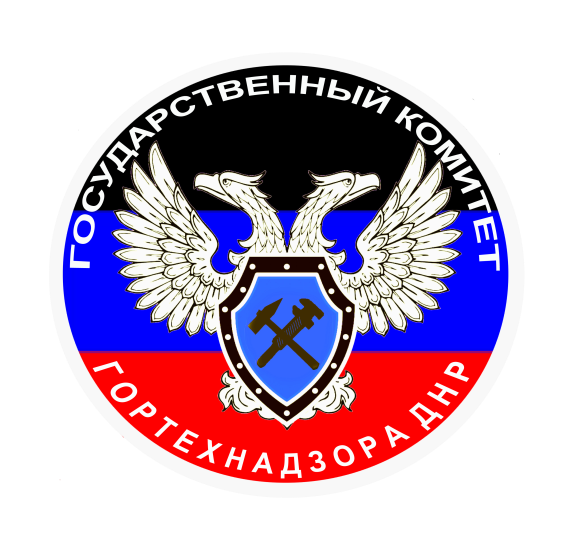 УДОСТОВЕРЕНИЕК НАГРУДНОМУ ЗНАКУ ГосударственныйКомитет горного и технического надзора(изображение ведомственной награды)УДОСТОВЕРЕНИЕ №__________________________________________фамилия ___________________________имя___________________________отчествоНАГРАЖДЕН (А)_________________________________наименование награды_________________________________Председатель_______________________Приказ от _____________ 20__ г. №_____